Théorie1 : L'accord du participe passé employé sans auxiliaire» A. Règle générale
Quand il est employé comme adjectif épithète ou attribut, le participe passé s'accorde en genre et en nombre avec le sujet auquel il se rapporte. 
Exemple : un être aimé / des tâches finies» B. Exceptions
1. Accord de ci-joint, ci-inclus1.1. Ci-joint, ci-inclus ne s'accordent pas quand ils sont utilisés comme adverbes, le plus souvent en début de phrase.
Exemples : Ci-joint le document / Ci-inclus la documentation / Vous trouverez ci-inclus le double du dossier.
1.2. Ci-joint, ci-inclus s'accordent lorsqu'ils sont utilisés comme adjectifs épithètes ou attributs du nom. 
Exemples : La lettre que vous trouverez ci-jointe. / Les factures que vous trouverez ci-incluses. / Je vous adresse ces deux contrats ci-joints. 2. Accord de excepté, y compris, passé, vu, non compris2.1. excepté, y compris, passé, vu, non compris sont invariables s'ils précèdent le sujet qu'ils qualifient.
Exemple : Tout est délicieux, excepté la soupe.2.2. Ils s'accordent s'ils suivent le sujet auquel ils sont rattachés.
Exemple : Tout est délicieux, la soupe exceptée.2 : L'accord du participe passé employé avec l'auxiliaire êtreLe participe passé employé avec le verbe être ou avec un verbe d'état (paraître, sembler, demeurer, devenir, rester, ...) s'accorde en genre et en nombre avec le sujet.
Exemple : La lumière est allumée. / La lumière reste éteinte.3 : L'accord du participe passé employé avec l'auxiliaire avoir» A. Si le C.O.D. est placé après le participe passé
Le participe passé employé avec le verbe avoir ne s'accorde pas avec son C.O.D. lorsque ce C.O.D. est placé après le verbe. 
Exemple : Les petits enfants ont cueilli des fleurs. 
-> Le C.O.D. "des fleurs" est placé après le participe passé. -> Pas d'accord du participe passé.» B. Si le C.O.D est placé avant le verbe
Le participe passé employé avec le verbe avoir s'accorde avec son C.O.D. seulement si le complément d'objet direct (C.O.D.) est placé devant le verbe. 
Exemple : Les fleurs qu'ils ont cueillies étaient ravissantes.
-> Le C.O.D. "Les fleurs" est placé devant le participe passé. -> Accord du participe passé en genre et en nombre avec le C.O.D. (féminin pluriel).Exercices1/ J' (avoir- prendre) mon dictionnaire pour chercher un mot. 
2/J' (avoir - écrire) une lettre d'amour. 
3/ Nous (avoir -retrouver) nos clés perdues depuis un mois. 
4/ La robe qu'elle (avoir -mettre) pour le réveillon était magnifique. 
5/ Les chiennes (avoir -aboyer) à mon arrivée. 
6/ Ces airs, je les (avoir -entendre). 
7/ Les agriculteurs (avoir -labourer) les champs. 
8/ Ces malades, je les (avoir -entendre) gémir toute la nuit. 
9/ Ces jeunes filles, je les (avoir - voir) grandir. 
10/ Les fleurs qu'il (avoir - cueillir), il les (avoir - rassembler) en un gros bouquet. 
11/ J' (avoir - apporter) du jus de fruits et nous en (avoir -boire). 
12/ Les roses que nous (avoir - cueillir) nous les (avoir - disposer) dans les vases. 
13/ Nous (avoir - rendre) mille services à nos voisins. 
14/ Les larmes qu'elle (avoir - verser), n'en valaient pas la peine. 
15/ J' (avoir - voir) Hélène se casser la jambe. 
16/ Nos voisins nous (avoir - aider), nous les (avoir - remercier). 
17/ Le chien (avoir - ronger) ses os puis il les (avoir - enterrer) dans le jardin.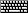 1. Elle a (manger) toute la glace au chocolat. 

2. Cindy est (partir) à Londres il y a une semaine. 

3. Tes parents sont terriblement (décevoir) par ton attitude. 

4. Ce soir,les clients ont (râler) ! 

5. La factrice a (finir) sa tournée à 13 heures. 

6. La voiture,que j'ai (remorquer) au garage ce matin,était dans un piteux état. 

7. Max s'est (écorcher) le genou en trébuchant sur un caillou. 

8. Les petites filles sont (aller) au parc. 

9. Ils ont (vendre) toutes les pâtisseries,il ne reste plus rien ! 

10. Tu as (faire) une promesse que tu dois tenir !1. Les poèmes que j'ai (écrire) seront publiés prochainement. 

2. Ma grand-mère a (préparer) un délicieux couscous. 

3. J'ai récité à mon frère les paroles de la chanson dont je t'ai (parler). 

4. Jacqueline s'est (promener) avec ses amies. 

5. Les enfants se sont (habituer) à faire leur lit. 

6. La tarte (préparer) par maman est salée. 

7. La pièce de théâtre que nous avons (voir) hier a connu un vif succès auprès du public. 

8. Ils se sont (disputer) à cause de leurs enfants. 

9. Ces filles ont (dessiner) de très beaux tableaux. 

10. Daniel a (prendre) son petit-déjeuner dès l'aube.C'était un petit garçon (distraire) mais au visage (ouvrir) qui écoutait sans se lasser les histoires de pêche miraculeuse que son grand-père (asseoir) près du feu lui racontait parfois, ou encore rêvait, face à quelque arbre (tordre) longeant la falaise (battre) par les tempêtes, à des pays (connaître) de lui seul. Ses devoirs à peine (faire), il filait au bord de l'océan, où le temps paraissait , (suspendre) pour une chasse au trésor (improviser) ou alors bataillait, bras et jambes (écarter) contre les embruns, son regard de brume (perdre) sur la ligne d'horizon. Un sourire (attendrir) sur les lèvres, le soir sa mère sortait de son cartable en carton (bouillir) les preuves de ses victoires, un coquillage (arrondir), un petit crabe ,(mourir) un bout de verre (colorer), un morceau de plastique (ternir) par le soleil, de gros galets (polir) par le ressac des vagues. Ce petit garçon (hanter) par l'océan, c'était moi.